Comprovante(s) dos Bens do Grupo Familiar (móveis e imóveis)ATENÇÃO: Se faz necessário Declarar os bens materiais de todos os integrantes do grupo familiar maiores de 18 anos.O que se entende por bens materiais:- móveis: veículos (carro, moto, caminhão, trator, carretinha, outros)- Imóveis: casa, apartamento, terrenoDescrição: Apresentar Declaração de bens conforme modelo do anexo IX declarando os imóveis e veículos totais pagos ou financiados com valores pagos até o momento, patrimônio empresarial (no caso de possuir empresa) com valores atualizados.Declarar o patrimônio familiar e o patrimônio empresarial, obrigatória para todos os integrantes da família maiores de 18 anos.Documentos a serem apresentados:  ORIENTAÇÕES PARA DECLARAR BENS (MÓVEIS E IMÓVEIS) PARA A CONCESSÃO DE BOLSAS DO PROGRAMA UNIEDU - 20221º passo: Preenchimento do cadastro no sistema UNIEDUNa tela do cadastroValor dos Bens do Grupo Familiar (móveis e imóveis)Colocar a soma dos valores de todos os bens do grupo familiar.Por exemplo:Mãe tem um carro em seu nome, pai tem a casa em seu nome. Colocar a soma dos dois.  Colocar o valor que já foi pago dos bensDívida com financiamentoSe o imóvel ou carro da família estiver financiado, deve ser declarado aqui a soma dos valores pagos mensais dos financiamentos.ONDE VOCÊ ENCONTRA ESTES ÍTENS: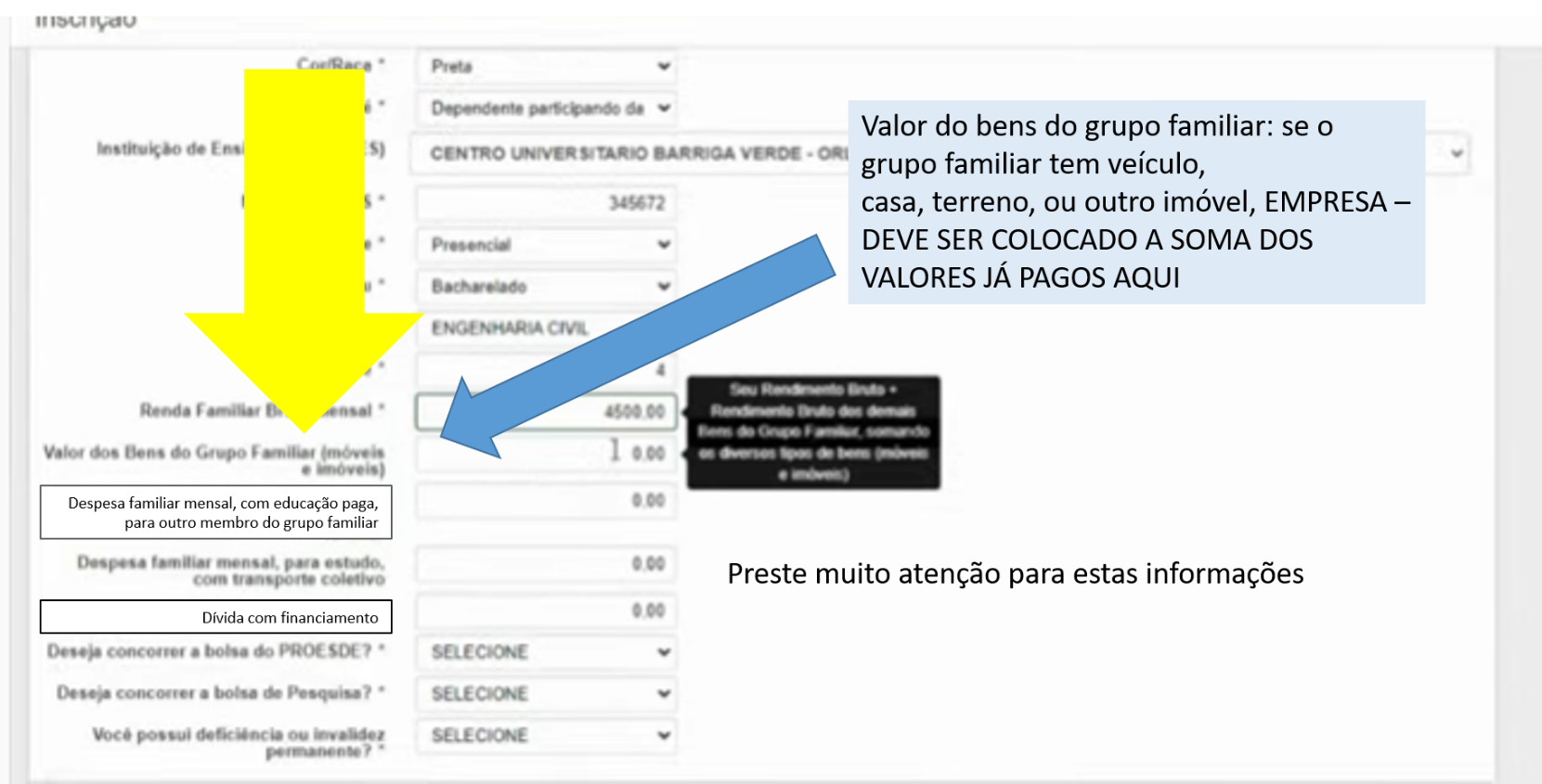 No questionário sócio econômicoSua moradia é:Opções de Resposta: “Própria ou cedida” ou “Alugada ou financiada”Se nesta questão você respondeu que mora de casa própria ou financiada, obrigatoriamente, você deve declarar o valor do bem material no campo de “valor dos bens”. Finalizando o questionário sócio econômico, preste atenção para o seguinte:VOCÊ PRECISA DECLARAR TODOS OS BENS DO GRUPO FAMILIAR COM VALORES ATUALIZADOS  NA DECLARAÇÃO DE  BENS CONFORME MODELO DO ANEXO IXSe for casa financiada: declarar o valor do imóvel que já foi pago até o momento e no item “dívida com financiamento” declarar o valor mensal que está sendo pago (se for o caso)2º passo: Anexar os documentos comprobatórios no sistema unieduEm que lugar os documentos serão postados?Haverá duas opções para anexar estes documentos. 1ª opção: se o estudante declarou valores no item “valor dos bens materiais do grupo familiar (imóveis e móveis)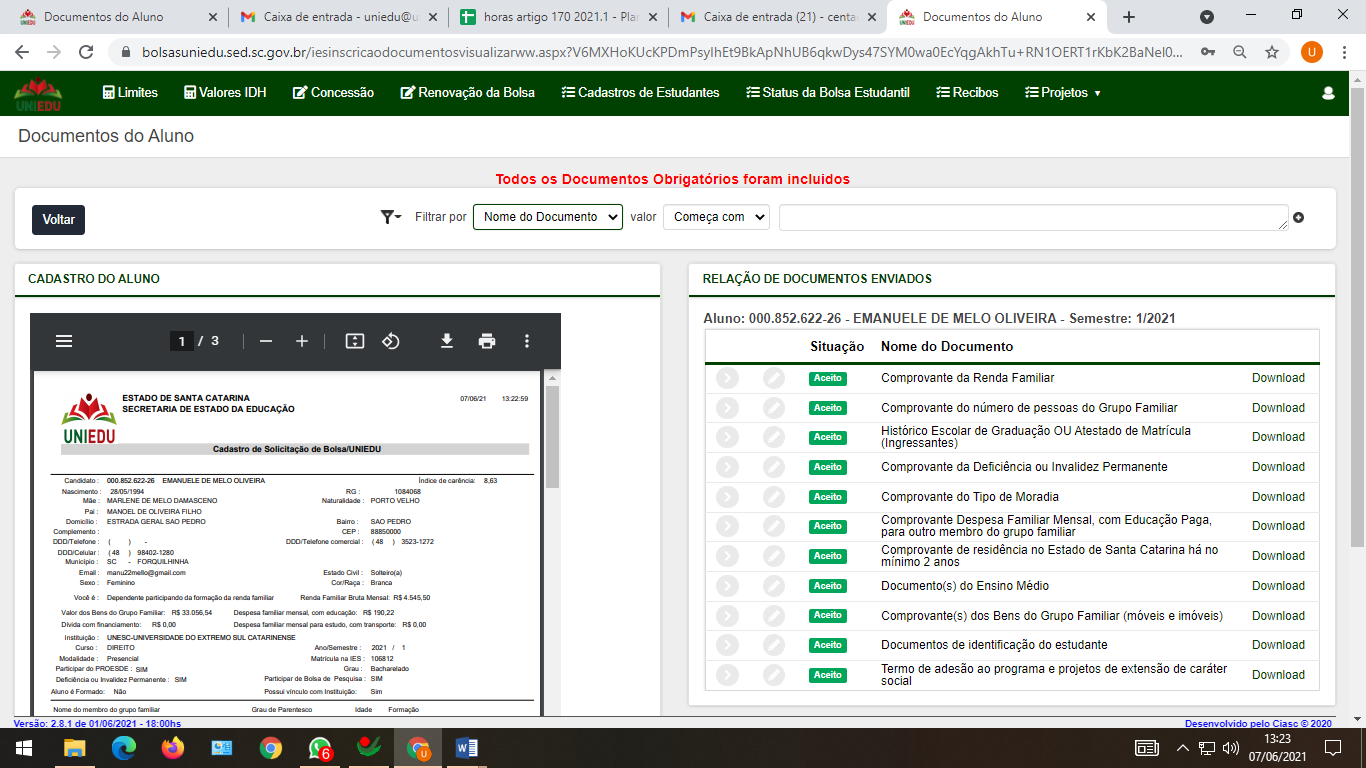 2ª opção: se o estudante não tem bens no grupo familiar e por isso não declarou valor algum no item “valor dos bens materiais do grupo familiar (imóveis e móveis)ANEXO IXDECLARAÇÃO DE BENSEu,  _____________________________________________________________, candidato(a) inscrito(a) no Programa Bolsas Uniedu da Universidade do Extremo Sul Catarinense - UNESC, declaro sob as penas da lei e conforme estabelecido: (   ) que o meu grupo familiar NÃO POSSUI BENS (nem imóveis e nem veículos de qualquer natureza)(    )  que o meu grupo familiar POSSUI BENS, conforme descrito abaixo (obrigatório o preenchimento do quadro abaixo)DESCRIÇÃO DOS BENSAssinatura do candidato (a): ___________________________________Criciúma, ____________/_____________/2022. Declaração de Bens conforme modelo disponível no site em bolsas Uniedu (Declarando os bens de todos os integrantes da família maiores de 18 anos, incluíndo imóveis veículos e patrimônio empresarial);Todos os documentos devem estar reunidos em um único arquivo de Word, no formato de figura ou foto ou texto corrido;  Salvar o documento em PDF;  anexar os documentos no item Comprovante(s) dos Bens do Grupo Familiar (móveis e imóveis) Obs:  caso o estudante ou membros do grupo familiar possuírem veículos ou imóveis que conste em seus nomes, mesmo que não estejam em posse dos mesmos, o valor deverá ser declarado.Valor dos Bens do Grupo Familiar (móveis e imóveis)Dívida com financiamentoEx: Casa de Alvenaria com 100m², localizada na Rua Tal, n.° 000, Bairro Tal, na cidade Tal. Repetir o exemplo nos casos de casas; apartamentos; terrenos e salas comerciais. Nos casos de carros e motocicletas incluir a marca, o ano e o modelo; nos casos de benfeitorias agrícolas incluir o tipo da benfeitoria  Valor descrever o valor de mercado atualizadoR$R$R$Nos casos de Quotas de empresas incluir o percentual de quotas e o nome da empresa.R$SOMA TOTAL DOS VALORESR$ 1º Testemunha Nome: CPF:RG:Telefone: Endereço ______________________Assinatura2º Testemunha Nome: CPF:RG:Telefone: Endereço ______________________Assinatura